Talented Michigan and Wisconsin cast and crew announced for Theatre on the Bay’s comedy ‘Reckless’Marinette, Wis. — “Reckless,” a comedy written by Craig Lucas and directed by Theatre on the Bay’s Artistic Director Rebecca Stone Thornberry (Marinette), takes Theatre on the Bay audiences on a wild ride this November across multiple Christmases as Rachel (Allison Caves, Porterfield) discovers what happens when you lose—and find—yourself. Rachel finds out that her husband Tom (Noah Steffen, Menominee) has hired a hitman to kill her on Christmas Eve, and she runs for her life. Taken in by kind-hearted Lloyd (Glenn Sellen, Sobieski), and his paraplegic wife Pooty (Cassidy MacArthur, Menominee), Rachel becomes an honorary member of a new family. But she soon discovers that her new friends and new life are not what they seem.The cast also includes many talented actors in multiple roles: Tyrus Cretens (Marinette) as Roy, First Doctor, First Derelict and the Receptionist; Kenan Pulver (Menominee) as the Second and Fifth Doctors; Gary Scholz Sr. (Menominee) as the Fourth Doctor; Patrick Mines (Peshtigo) as Game Show Host Tim Timko; Avery Katzbeck (Marinette) as Trish and Talk Show Host; Journey Sundberg as Sue, Woman Patient, Third Doctor and Second Derelict; and Catie Kramer (Lena) as the Sixth Doctor. The production staff includes scenic and sound designer John Thornberry (Marinette), lighting designer Chris Weber (Crivitz) and costume designer Annalisa Mines (Peshtigo).“Reckless” will be presented on the Nancy Gehrke Stage in the Herbert L. Williams Theatre at the University of Wisconsin-Green Bay, Marinette Campus,750 West Bay Shore Street. Performances will run Nov. 15 to 17 and 22 to 24, 2019, with Friday and Saturday curtains at 7:30 p.m. and Sunday matinees at 2 p.m. Tickets are $14 for adults, $12 for patrons 65 and older, $10 for non-UW-Green Bay students and free to current UW-Green Bay students from all campuses with their campus ID.Tickets for reserved seats for “Reckless” are on sale now at www.tinyurl.com/theatreonthebay. Tickets may also be purchased at the theatre box office one hour before every performance. Patrons are advised that this production will contain moments of mature language and an instance of simulated gun violence. For additional information, contact the main office at the Marinette campus at 715-735-4301.###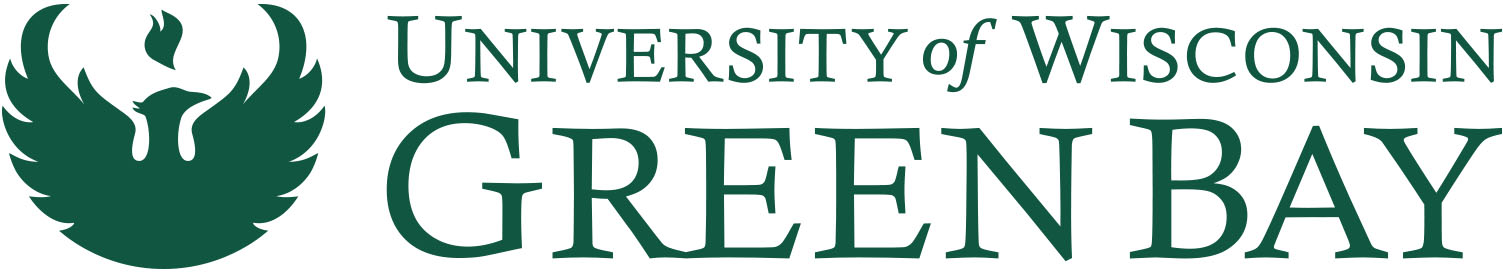 NewsCONTACT:PHONE:EMAIL:WEB:CONTACT:PHONE:EMAIL:WEB:Sue Bodilly920-465-5502bodillys@uwgb.edu
http://news.uwgb.eduFOR IMMEDIATE RELEASE: Oct. 17, 2019FOR IMMEDIATE RELEASE: Oct. 17, 2019FOR IMMEDIATE RELEASE: Oct. 17, 2019No. 94-19No. 94-19